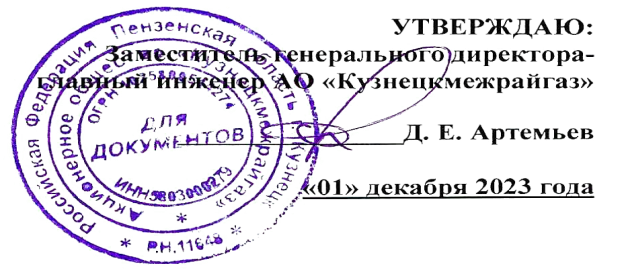 ГРАФИК    технического обслуживания внутридомового газового оборудования в жилых домах города Кузнецка на IV квартал 2024 год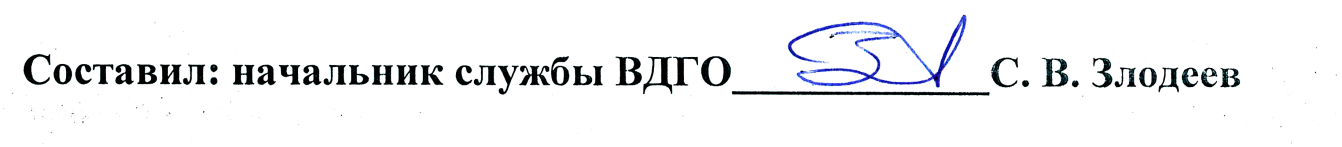 № п/пНаименование улицыIVквартал 2024 годIVквартал 2024 годIVквартал 2024 год№ п/пНаименование улицыоктябрьноябрьдекабрь123451Пушкина2Гоголя3Ипподромная4Ипподромный проезд5Вокзальная6Камышинская7Победы8Леваневского950 лет Советской Армии10Некрасова11Хмельницкого12Сурская13Школьная14Республики15Лермонтова16Чкалова17Чкаловский проезд18Чапаева19Осипенко20Матросова21Репина22Молодежная23Маяковского24Маяковского проезд25Фрунзе26Чайковского27Пионерская28Волгоградская29Ленинградская30Минская31Полевая32Киевская33Герцена34Ватутина1234535Плеханова36Крылова37Южная38Парковая391 Парковый проезд402 Парковый проезд41Каменская42Горького43Горьковский проезд44Дуванная45Володарского46354 Стрелковой Дивизии47Октябрьская481 Октябрьский проезд492 Октябрьский проезд503 Октябрьский проезд514 Октябрьский проезд